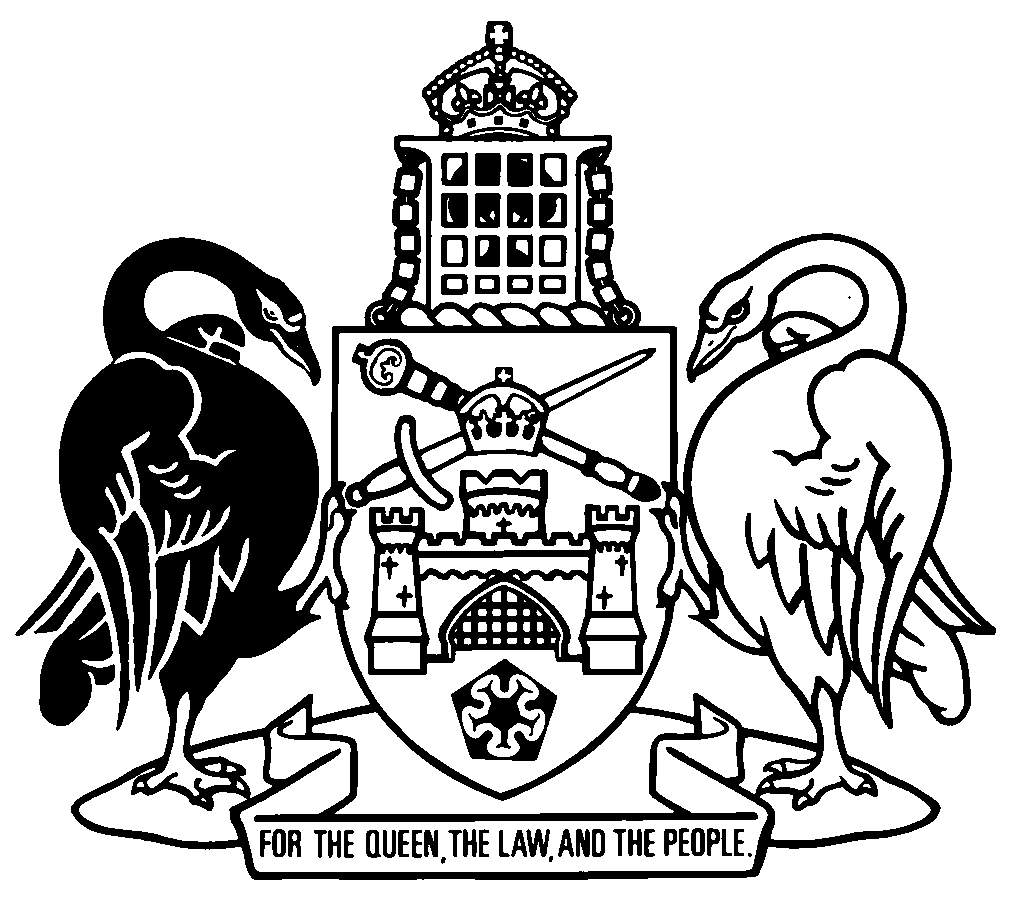 Australian Capital TerritoryUniversity of Canberra Amendment Act 2024An Act to amend the University of Canberra Act 1989The Legislative Assembly for the Australian Capital Territory enacts as follows:1	Name of ActThis Act is the University of Canberra Amendment Act 2024.2	CommencementThis Act commences on the day after its notification day.Note	The naming and commencement provisions automatically commence on the notification day (see Legislation Act, s 75 (1)).3	Legislation amendedThis Act amends the University of Canberra Act 1989.4	Sections 11, 11A and 15omitChief5	Delegation by council
New section 17 (4)insert	(4)	A delegate may, subject to the statutes, subdelegate to an entity mentioned in subsection (1) a function delegated under that subsection.6	Dictionary, note 2insert	entity	Minister (see s 162)Endnotes1	Presentation speech	Presentation speech made in the Legislative Assembly on 20 March 2024.2	Notification	Notified under the Legislation Act on 19 April 2024.3	Republications of amended laws	For the latest republication of amended laws, see www.legislation.act.gov.au.I certify that the above is a true copy of the University of Canberra Amendment Bill 2024, which was passed by the Legislative Assembly on 9 April 2024. Acting Clerk of the Legislative Assembly© Australian Capital Territory 2024